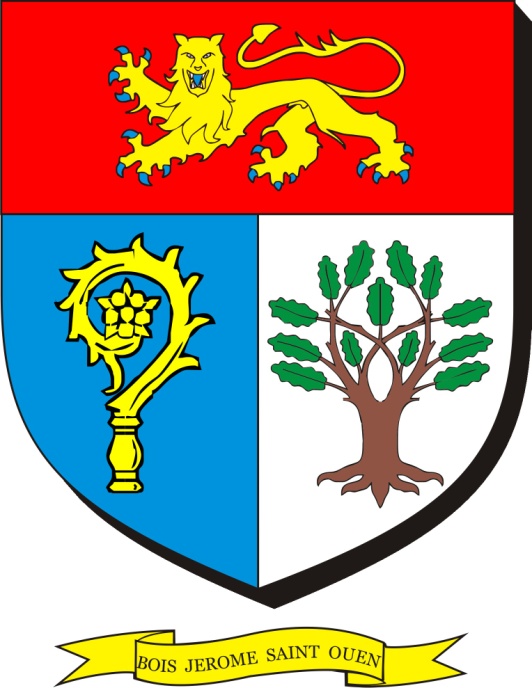 	                                                                            Bois-Jérôme-St-Ouen, le 16 février 2023CONVOCATIONDU CONSEIL MUNICIPALMadame, Monsieur,En votre qualité de membre du Conseil Municipal, j’ai l’honneur de vous faire connaître que celui-ci se réunira en séance dans la salle du conseil de la mairie : Le Mardi 21 février 2023 à 20h et vous prie de bien vouloir assister à cette séance.ORDRE DU JOUR• Délibération pour création d’un poste technique territorial (sera suivie d’une suppression de poste après avis du CDG 27)• Délibération pour résilier le contrat SOFAXIS de prévoyance individuelle des agents au 31/12/23 afin d’adhérer au nouveau contrat groupe CDG27• Délibération pour soumettre au comité social territorial un projet d’adhésion au contrat de groupe du CDG27 pour la prévoyance individuelle des agents auprès de la MNT à compter du 1/01/2024 et choix du mode de participation financière de la collectivité qui sera proposé.• Délibération pour soumettre au comité social territorial un projet d’adhésion au contrat de groupe du CDG27 pour la mutuelle Santé MNT à compter du 1/01/2024 et choix du mode de participation financière de la collectivité qui sera proposé.• Délibération pour validation de la convention mise à disposition des locaux pour la crèche• Délibération pour fixer le montant du loyer de la crèche • Délibération pour validation du devis pour l’agrandissement de la crèche • Questions diverses Veuillez agréer, Madame, Monsieur, l’assurance de ma considération la plus distinguée.     Le Maire,		Jean-François WIELGUSPOUVOIRNom, Prénom :   	Donne pouvoir à   		De me représenter à la réunion du Conseil Municipal convoqué pour le 			De prendre part à toutes les délibérations	D’émettre tous votes et signer tous documentsLe présent pouvoir conservant ses effets pour tout autre jour suivant auquel cette réunion serait reportée pour cause quelconque.                                      Fait à Bois-Jérôme St Ouen, le 